CO-TEACHING IN CLINICAL PRACTICE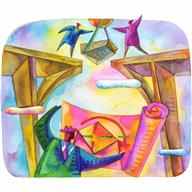 GETTING THE PARTNERSHIP STARTEDSession for Co-Teaching PartnersMaterials by Dr. Jacqueline Thousand Cal State San MarcosSchool of Education San Marcos, CA	jthousan@csusm.edu								revised August 2013Getting the Partnership StartedGreetings	          In the Cal State San Marcos Clinical Practice program, all Cooperating Teachers and Teacher Candidates partners come together at the beginning of the semester for the GPS session. The On-Site Liaison schedules and facilitates this hour-long session at the school site during the first couple of weeks of the semester. The session is dedicated to supporting Cooperating Teachers and Teacher Candidates in getting their partnership started. It can be helpful if the Cooperating Teacher brings one of his/her curricular teacher’s guides to this session. University Supervisors are encouraged to collaborate with the OSL in facilitating the GPS session. Please print out enough copies of this packet so that each set of partners share one during the GPS session.         	       To begin developing an effective partnership, partners communicate with one another in order to: Suggested AGENDA Welcome (5 minutes)TCs & CTs sign in and sit togetherFacilitators (OSL, University Supervisor) introduce themselves to group and invite TCs & CTs to introduce themselves to each other Facilitators share goals for the session Facilitators engage partners in the “Game to Review Co-Teaching Approaches in 2 Minutes”  Facilitators remind partners about the role differentiation in each co-teaching approach “Role Differentiation: If one is…, then the other is…”Partner Talk (25 minutes)Facilitators encourage partners to talk to one another to get to know each other: “Getting to Know My Partner”Facilitators introduce “The Conversation about Issues for Instruction and Planning”Facilitators encourage partners to talk to one another to begin conversing about the issues.Planning & Reflection (20 minutes)Facilitators explain how to use the “Co-Teaching Planning Tool Graphic Organizer” to support them in adding co-teaching considerations to their instructional planningFacilitators encourage partners to try using the planning tool. They can use the curricular teacher’s guide that the CT brought.Shift happens (10 minutes)Facilitators briefly review the timeline of gradual release of responsibility to the TC in the Co-Teaching Model.Facilitators talk about TC responsibilities during the first 8 weeks of observation and second 8 weeks full time: How will TC take on more responsibility within the co-teaching context when they transition into full-time student teaching during second 8 weeks? Supervisors share with CT salient features of the handbook.ClosureFacilitators ask partners how OSL and University supervisors can support their partnership. What questions or concerns do they have about co-teaching in clinical practice?OSL sets up first lunch meeting (at his/her lunchtime) with all TCs together sometime during the first couple of weeks of full time clinical practice.GAME TO REVIEW CO-TEACHING APPROACHES… in 2 minutes Classify Which Co-Teaching Approach Each RepresentsAnswers: 1. Complementary, 2. Complementary, 3. Parallel, 4. Supportive, 5. Parallel, 6. Supportive,                  7. Supportive, 8. Team;  9. Parallel; 10. Parallel; 11. Parallel; 12. Complementary; 13. Parallel,                  14. Complementary Modified from  Murawski, W., & Dieker, L. (2004). Tips and strategies for co-teaching at the secondary level (p.57) Teaching Exceptional Children, 36(5), 53-58. http://www.dldcec.org/pdf/teaching_howtos/murawski_36-5.pdf                          EXAMPLES of  Role Differentiation: If one is… then, the other is…GETTING TO KNOW MY PARTNERMy partner’s name My partner’s special strengths & talentsActivities my partner enjoys doingMy partners hopes, dreams and aspirationsMy partner’s concernsMy partner’s expectations for the year in teaching CONVERSATION About Issues for Instruction & PlanningWhat are issues for discussion?Time for PlanningHow much time do we need?Where will we find the time that we need? When will we plan together?InstructionWhat content will we be teaching? How will the content be presented?How will we share the teaching responsibility?How will we assess the effectiveness of our instruction?Student BehaviorIf we could each have only three class rules, what would those be?Who carries out the disciplinary procedures and delivers the consequences?How will we be consistent in dealing with behavior?CommunicationWhat types and frequency of communication do we each like to have with parents?How will we explain this collaborative teaching arrangement to the parents?What types and frequency of communication do we each like to have with students?How will we ensure regular communication with each other?Evaluation									How will we monitor students' progress?How will we assess and grade student performance? Who evaluates which group of students?LogisticsHow will we explain our co-teaching arrangement to the students and convey that we are equals in the classroom?How will we refer to each other in front of the students?How will teacher space be shared?How will the room be arranged?Other?CO-TEACHING PLANNING TOOL GRAPHIC ORGANIZERWhen co-teachers plan for instruction for each block of instructional time, they also plan the co-teaching approaches they will use based upon the differentiation needs of their students. This graphic organizer is a tool designed to facilitate the planning conversation for co-teaching. Writing in the graphic organizer is not necessary and optional. The tool prompts co-teachers to: 1) identify what content is being taught and how content is being taught in each instructional block; 2) identify differentiation needs of students 3) identify the co-teaching approach(es) that best allow for instruction and differentiation; 4) describe what the actions of each co-teacher will be in their co-teaching role during instruction EXAMPLE Co-Teaching Differentiation Lesson Planning Matrix Fourth Grade Example SUGGESTED CO-TEACHING TIMELINE CLINICAL PRACTICE Ifor Systematic Release of Responsibility during Clinical Practice Co-TeachingClinical Practice INOTE: During Clinical Practice I, Teacher Candidates may have solo teaching experiences toward the end of the semester at the Cooperating Teacher’s discretion. But solo teaching experiences are not required in CPI.SUGGESTED CO-TEACHING TIMELINE CLINICAL PRACTICE IIfor Systematic Release of Responsibility during Clinical Practice Co-TeachingClinical Practice IINOTE: During Clinical Practice II, Teacher Candidates must have some opportunities for solo teaching experiences, especially toward the end of the semester. These solo teacher experiences do not have to be on consecutive days back to back.SIMPLE BASIC LESSON PLAN FORMAT MULTIPLE SUBJECTS(Supervisors May Modify as Needed)What Does Co-Teaching Look Like? Four ApproachesCo-teaching has many faces. In a national survey, teachers experienced in teaching in a diverse classrooms reported that they used four approaches to co-teaching – supportive, parallel, complementary, and team co-teaching (National Center for Educational Restructuring and Inclusion, 1995). SUPPORTIVE 	Supportive co-teaching is when one teacher takes the lead instructional role and the other(s) rotates among the students providing support. The co-teacher(s) taking the supportive role watches or listens as students work together, stepping in to provide one-to-one tutorial assistance when necessary while the other co-teacher continues to direct the lesson. Teachers new to co-teaching or who are short of planning time often begin with this approach.PARALLEL 	Parallel co-teaching is when two or more people work with different groups of students in different sections of the classroom. Co-teachers may rotate among the groups; and, sometimes there may be one group of students that works without a co-teacher for at least part of the time. Teachers new to co-teaching often begin with this approach. Key to parallel co-teaching is that each co-teacher eventually works with every student in the class.COMPLEMENTARY 	Complementary co-teaching is when co-teachers do something to enhance the instruction provided by the other co-teacher(s). For example one co-teacher might paraphrase the other co-teacher’s statements or model note-taking skills on a transparency. Sometimes, one of the complementary co-teaching partners pre-teaches the small group social skill roles required for successful cooperative group learning and then monitors as students practice the roles during the lesson taught by the other co-teacher. As co-teachers gain in their confidence and acquire knowledge and skills from one another, complementary co-teaching becomes a preferred approach.TEAM CO-TEACHING	Team co-teaching is when two or more people do what the traditional teacher has always done – plan, teach, assess, and assume responsibility for all of the students in the classroom. Team co-teachers share leadership and responsibility. Team co-teachers share lessons in ways that allow students to experience each teacher’s expertise. For example, for a lesson on inventions in science, one co-teacher with interests is history explains the impact on society. The other, whose strengths are with the mechanisms involved, explains how inventions work. In team co-teaching, co-teachers simultaneously deliver lessons and are comfortable alternately taking the lead and being the supporter. The test of a successful team teaching partnership is that the students view each teacher as equally knowledgeable and credible. The Many Faces of Parallel Co-Teaching Activity - “In what ways might we use this parallel structure?”                 “How could this structure help differentiate instruction?”SPLIT CLASS Each co-teacher is responsible for a particular group of students, monitoring understanding of a lesson, providing guided instruction, or re-teaching the group, if necessary.STATION TEACHING OR LEARNING CENTERS  Each co-teacher is responsible for assembling, guiding, and monitoring one or more different learning centers or stations. Either students or teachers my rotate among stations. If teacher’s rotate they may teach different components of a lesson.MONITORING OF COOPERATIVE GROUPS OR LABORATORY GROUPSEach co-teacher monitors a given number of cooperative groups of students or lab groups, providing guided instruction or assistance and feedback, as needed. LEARNING STYLE FOCUS One co-teacher works with a group of students using primarily visual strategies, another co-teacher works with a group using primarily auditory strategies, and yet another may work with a group using kinesthetic strategiesSUPPLEMENTARY INSTRUCTION  One co-teacher works with the rest of the class on a concept or assignment, skill, or learning strategy. The other co-teacher a) provides extra guidance on the concept or assignment to students who are self-identified or teacher-identified as needing extra assistance, b) instructs students to apply or generalize the skill to a relevant community environment, c) provides a targeted group of students with guided practice in how to apply the learning strategy to the content being addressed, or d) provides enrichment activities.COOPERATING TEACHER SIGN INTEACHER CANDIDATE SIGN INWe get to know one another and learn each other’s strengths, talents, joys, aspirations, concerns and expectations.We clarify how we will work together as partners within the context of the Clinical Practice mentoring relationship.We begin to converse about classroom and instructional issues such as time for planning & reflection, classroom management, assessment, curriculum and instruction, logistics, goals…We become familiar with the Co-Teaching in Clinical Practice tools that support planning together for co-teaching. The Cooperating Teacher, On-Site Liaison, University Supervisor and Teacher Candidate communicate about their roles.If one is doing this….The other could be doing this…Supportive, Parallel, Complementary, Team?1LecturingModeling note taking on the board/overhead2Giving instructions orallyWriting instructions on board3Checking for understanding with large heterogeneous group of studentsChecking for understanding with small heterogeneous group of students4Circulating, providing one-on-one support as neededProviding direct instruction to class5Prepping half of the class for one side of a debatePrepping other half for the opposing side of the debate6Facilitating an activityCirculating, checking for comprehension7Circulating, using proximity for behavior managementProviding large group instruction8Considering differentiation, and enrichment needsConsidering differentiation, and enrichment needs9Re-teaching or pre-teaching with a small groupMonitoring large group as they practice with materials10Monitor cooperative groupsMonitoring cooperative grps11Reading a test aloud to a group of studentsProctoring a test silently with a group of students12Creating basic lesson plans for standards, objectives, and content curriculum Providing suggestions for modifications, accommodations, and differentiation for diverse learners13Facilitating stations or grpsFacilitating stations or grps14Explaining new conceptConducting role play or modeling conceptCo-Teaching ApproachIf one is.…The other could be ….SupportiveProviding direct instruction to whole class Circulating, providing one-on-one support as neededSupportive Facilitating an activityCirculating, checking for comprehensionSupportiveProviding large group instructionCirculating, using proximity control for behavior managementParallelPrepping half of the class for one side of a debatePrepping the other half for the opposing side of the debateParallelRe-teaching or pre-teaching with a small groupMonitoring large group as they work on practice materialsParallelFacilitating stations or groupsFacilitating stations or groupsComplementaryGiving instructions orallyWriting down instructions on boardComplementaryLecturingModeling note taking on the board/overheadComplementaryExplaining new conceptConducting role play or modeling conceptTeamConsidering differentiation, modification and enrichment needsConsidering differentiation, modification and enrichment needsTeamGuiding students through odd steps of a procedureGuiding students through even steps of a procedureTeamPlanning the lesson, assessment, and individual student adaptationsPlanning the lesson, assessment, and individual student adaptationsFor each time block, what/how are we teaching?What are differentiated instructional needs of our students?Which co-teaching approach(es) will we use?COOPERATINGTEACHER  What will I do?(If one is doing this…)TEACHERCANDIDATE What will I do?(The other is doing this…)SupportiveParallelComplementaryTeamSupportiveParallelComplementaryTeamSupportiveParallelComplementaryTeamSupportiveParallelComplementaryTeamSupportiveParallelComplementaryTeamSupportiveParallelComplementaryTeamFor each time block, what/how are we teaching?What are differentiated instructional needs of our students?Which co-teaching approach(es) will we use?COOPERATINGTEACHER  What will I do?(If one is doing this…)TEACHERCANDIDATE What will I do?(The other is doing this…)Review Math Homework Several students are easily distracted; several students need further clarification on math procedures and conceptsSupportiveParallelComplementaryTeamI am leading.I go over the answers for the math homework and clarify concepts and procedures, as needed.I am supporting.I make sure children are listening and “tutor” and redirect as needed to be sure questions are answered.Math mini-lesson: multiplying fractionsFour students in the class need visual and concrete representations, (i.e., manipulatives) to construct their understanding SupportiveParallelComplementaryTeamI am leadingI teach the mini-lesson on the concept and skills of multiplying fractionsI am complementing.I provide illustrations and fraction models while my co-teacher is teaching the concept/skillsDifferentiated Guided Practice of Fraction Multiplication Students have different levels of support needs, so homogeneous small group work with manipulatives provides targeted support to student with needsSupportiveParallel ComplementaryTeamI work with a group of struggling students who need pizza pie manipulatives to practice multiplying fractions.I work with and monitor the rest of the groupings of students who are ready to use drawings, paper & pencil to multiply fractions.Reading Fluency using iPodsStudents benefit from close monitoring, in order to note any student struggling with iPod recording process or with evaluation of their recording.SupportiveParallelComplementaryTeamI am leading. I facilitate students reading the section of text into their iPods and then evaluating their fluency based on our criteriaI am supporting.I listen in as they read/record and support those struggling. I make sure they use each criteria when they are prompted to evaluateTimelineCooperating Teacher (CT) ActionsTeacher Candidate (TC) ActionsBeginning CPICT takes the lead. CT leads instruction, planning and reflection.Supportive: CT in lead roleParallel:     CT plans for all groupsComplementary: CT leadsTeam:         likely not yet usedTC follows the lead of CT. TC actively participates in all instruction, planning and reflection.Supportive:  TC in support roleParallel:      TC teaches CT plansComplementary: TC complements, as directedTeam:          Likely not yet usedEarly toMiddle ofCPICT leads some of the time and prompts TC to take the lead in instruction, planning and reflection. Prompts TC to take ownership of the daily routines.Supportive:  CT leads and supports Parallel:      CT plans for most groupsComplementary: CT usually leadsTeam:                  CT prompts TC roleTC begins taking the lead regularly: leading in one or more areas of instruction, planning and reflection conversations. TC begins to take ownership of daily classroom routines.Supportive:   TC leads and supportsParallel: TC  plans some instruction for groupsComplementary: TC complementsTeam:    TC team teaches with guidance from CTMiddle toEnd of CPICT and TC equally share taking the lead in co-teaching approaches, share leadership of planning and reflection. Prompts TC to take increasing ownership of running classroom. May provide TC with solo teaching experiences.Supportive:  CT in lead and support rolesParallel:      CT plans for some groupsComplementary:  CT leads, complementsTeam:          CT and TC jointly instructTC and CT equally share taking the lead in co-teaching approaches, share leadership of planning and reflection. TC takes increasing ownership of running classroom. TC may have solo teaching experiences.Supportive:   TC in lead and support rolesParallel: TC designs, teaches own plans for groupsComplementary: TC leads, complementsTeam:           CT and TC jointly instructTimelineCooperating Teacher (CT) ActionsTeacher Candidate (TC) ActionsCPIIBeginningCT leads some of the time and prompts TC to take the lead in instruction, planning and reflection. Prompts TC to take ownership of the daily routines.Supportive:  CT leads and supports Parallel:      CT plans for most groupsComplementary: CT usually leadsTeam:                  CT prompts TC roleTC begins taking the lead regularly: leading in one or more areas of instruction, planning and reflection conversations. TC begins to take ownership of daily classroom routines.Supportive:   TC leads and supportsParallel: TC  plans some instruction for groupsComplementary: TC complementsTeam:    TC team teaches with guidance from CTCPIIMiddleCT and TC equally share taking the lead in co-teaching approaches, share leadership of planning and reflection. Prompts TC to take increasing ownership of running classroom.Supportive:  CT in lead and support rolesParallel:      CT plans for some groupsComplementary:  CT leads, complementsTeam:          CT and TC jointly instructTC and CT equally share taking the lead in co-teaching approaches, share leadership of planning and reflection. TC takes increasing ownership of running classroom. TC should have solo teaching experiencesSupportive:   TC in lead and support rolesParallel: TC designs, teaches own plans for groupsComplementary: TC leads, complementsTeam:           CT and TC jointly instructCPIIEndCT follows the TCs lead and shares the lead in team co-teaching. CT participates in planning and reflection. May lead periodically. CT should provide TC some solo teaching experiences.Supportive:   CT supportsParallel:       CT teaches own group(s)Complementary: CT complements Team:           CT and TC jointly instructThe TC takes the lead (and shares the lead in team co-teaching) in co-teaching roles. TC leads most or all planning and reflection. TC should have solo teaching experiences.Supportive:  TC in lead roleParallel:      TC teaches own plans/groupsComplementary: TC leadsTeam:            CT and TC jointly instructTeacher Candidate Name:Date of LessonLesson TopicStandards:Lesson Objective(s):Co-teaching approach(es):Phases of the lessonHow you plan to deliver instruction, teach the students, using each phase of the lesson.Anticipatory SetTeach to ObjectiveGuided PracticeClosureIndependent PracticeAssessmentCOOPERATING TEACHERNAMECooperating Teacher SignatureDateTEACHER  CANDIDATENAMETeacher Candidate SignatureDate